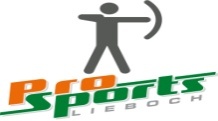 Bogensport:    Beständigkeit, Konzentrationsfähigkeit und meditative Ruhe sind Voraussetzungen, um diesen Sport verstehen und erfolgreich ausüben zu können. Auf diesem Weg begleiten wir all diejenigen naturverbundenen Sportler, die mehr von Recurve oder Compound wissen wollen. Anmeldungen über die Homepage oder direkt bei der Sektionsleitung.Zur Verfügung steht uns die Anlage bei Ernst Strohmeier in Schadendorf, Angergasse 2. Schau vorbei, Bögen zum Ausprobieren haben wir vor Ort.Wo:		Angergasse 2, Strohmeierteiche  8501 LiebochWann:	                       Termine für Einsteiger:	          Wieder ab April 2019   jeden 1. und 3. Samstag / Monat  14.30 – 16.00 UhrWer:		Hörmann Jan, Alex, Renate